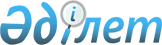 О реструктуризации бюджетного кредита, выделенного для проведения мероприятий по поддержке субъектов агропромышленного комплекса акционерному обществу "Национальный управляющий холдинг "КазАгро"Постановление Правительства Республики Казахстан от 12 сентября 2011 года № 1042

      В соответствии со статьей 193 Бюджетного кодекса Республики Казахстан и постановлением Правительства Республики Казахстан от 26 февраля 2009 года № 220 "Об утверждении Правил исполнения бюджета и его кассового обслуживания" Правительство Республики Казахстан ПОСТАНОВЛЯЕТ:



      1. Реструктуризировать бюджетный кредит, предоставленный в соответствии с Законом Республики Казахстан от 29 ноября 2010 года "О республиканском бюджете на 2011-2013 годы" акционерному обществу "Национальный управляющий холдинг "КазАгро" по бюджетной программе 023 Кредитование АО "Национальный управляющий холдинг "КазАгро" для проведения мероприятий по поддержке субъектов агропромышленного комплекса", посредством продления срока погашения части основного долга в сумме 17105000000,0 (семнадцать миллиардов сто пять миллионов) тенге до 1 ноября 2012 года.



      2. Министерству финансов Республики Казахстан и Министерству сельского хозяйства Республики Казахстан обеспечить заключение соответствующего дополнительного соглашения.



      3. Настоящее постановление вводится в действие со дня подписания.      Премьер-Министр

      Республики Казахстан                       К. Масимов
					© 2012. РГП на ПХВ «Институт законодательства и правовой информации Республики Казахстан» Министерства юстиции Республики Казахстан
				